Minutes for the Dudley LOC Committee Meeting held at 6.30p.m. on Tuesday 4th October 2022Held as a Zoom Meeting Committee in AttendanceShamina Asif (Chair) Paul Sidhu (Secretary), Mark Tuffin (Treasurer), Charles Barlow, Shazad Mahmood, Ameerah Riaz Ahmed, Qadir Baz, Sheena Mangat1.	ApologiesSonia Tyrell, Nicky Ferguson2.	Declarations of Interest
CB has been nominated as a Regional LOC Lead. There were no other new declarations.  3.	Minutes of the previous MeetingThe minutes were proposed by CB and seconded by QB as a correct record of the meeting.4. 	   Matters arisingFind out if practices prefer face to face or online for HLOP training.  Carried forward.ACTION:  SASend link for New Member Induction training again to all new members.ACTION: PS5. 	     CorrespondenceThere was no correspondence to report. CB shared the Newsletter received from Health Intelligence re diabetic screening.6. 	     CUES Update CB has received the quarterly statistics from Wasim (Primary Eyecare).  SA to ask Wasim for an update on a recent BMEC meeting regarding CUES which neither SA or CB were able to attend.ACTION: SA7.		NHS UpdatesPS had nothing to report.  CB said his would be dealt with in his report.8.  		Chair's Business8.1	Extended Primary Care ServicesSA updated the committee on the workforce development projectYear 1 – funding – 50,000 £25,000 is core competency and the other £25,000 is funding for higher qualificationsAt the last workforce development meeting it was agreed that we would go for option 3 in terms of funding for different qualifications, i.e. Equal budgetary allocation across 4 disciplines with payment of Course fees less CET grant and payment of 50% of placement feesThis results in the following funding:2 IP8 MEDICAL RETINA professional certificate10 glaucoma professional certificate9  Paediatric careThis option gave more spacesPeer discussion on OCT, visual fields and ONH and paeds is being organisedCB is designing application forms which will sent out once approvedHLOP – 3 new practices have become accredited as HLOP – Wendy and I went to visit them gave them banners and tried to set everything up – pharmoutcomes – half a day of practice visits. Leaflets around winter campaigns are going out, trying to encourage the previous practices to start doing ALCOHOL screening.++Hoping to have results around this – in 3 months and can show these results.Different note – practices interested in participating in scheme to measure blood pressure take 2 fundus pics and ask a few questions around h and s – paid £25 for each and need a minimum of 100 in a year – please email if interested in taking part. Paul will send out an email on this.Ophthalmology meeting – a lot of discussions around issues but the commissioners need to look at what paying for maybe post – cat services/ enhanced case finding schemes. This needs emphasising at every meeting. Nizz Sabir joined the meeting at this point.SM asked if IP was to be funded how can we ensure that there will be sufficient placements available.  SA confirmed that placements have been secured.SA has asked CB to compose an application for those interested in applying for IP.  Nizz to send a similar form from another area to assist CB.ACTION:  CB9.  		Charles BarlowCB Report to Dudley LOC 4th October 2022Since last meetingBlack Country ICB Ophthalmology Clinical Network Group There have been numerous meetings, all led by Consultant John Barry. Attendance has been poor from the hospital consultants delaying consensus on proposed service developments. The Black Country CCG commissioner has left post and we are awaiting a new appointment, this is also delaying change as this prevents the release of funds to develop services. Priorities that involve Optometry are:Role out of Cataract Post OP across the whole region and interoperability between Opera and Medi-Soft is a key component of this.Cataract High Volume Low Complexity pathways – the setting up of two new hubs in Dudley and Cannock is proceeding. The use of us in the pre-and post op part of this pathway is crucial. Learning from the last LOC meeting around zero feedback from RHH cataract referrals has been passed on and acknowledged and will be addressed by the rollout of the post op pathway.Glaucoma – GERS roll out across the ICB and trialling stable glaucoma management in the communityMedical Retina – services to use community OCTsA Black Country Ophthalmology Clinic summit is being held on 19th October – CB attending, as is PES representative as key items on the Agenda are the interoperability of Opera and Medi-Site and also workforce development. A local Vision Strategy is to be developed led by Lisa Cowley (CEO Beacon Centre) supported by CB from ROCEeRS The Midlands EeRS procurement should now be at the Evaluation stage, where compliant bids are being assessed and in theory this will be moderated by the middle of October. We do not know how many applications there have been, or who the applicants are. A EeRS project roll out group has been set up by the ICB and CB and other LOC representatives have been invited to join. So far we have as a priority been reviewing the process maps, and referral maps are complete, pathway and hospital process flows are being completed ASAP. Theoretically contracts could be signed as soon as December. The Black Country has opted not to be an early adopter.  Midlands Eyecare Transformation NetworkMeetings 4th August:Presentation on the progress of the Optometry First Pilot in Nottinghamshire – which included MECS/CUES, Paediatrics, Cataract pre-post op, Low Risk glaucoma and a Referral Assessment service. Initial results show reduction in patients waiting over 52 weeks and reduction of patients waiting for first appointment.Presentation on funding opportunity to develop Optometric workforce for systems that commit to commissioning services.  CB is following  up with this offer Birmingham, Solihull & Black Country Regional Optical CommitteeMeeting 15th September Topics Discussed werePresentation from Lisa Cowley on importance of Vision Strategy and how we can link local sight loss charities (and other organisations where relevant) and opticians to provide a broader community support packages for those impacted by sight conditions as well as raising public awareness of the range of services we all provideThe DESP – agreed comms to be sent out rasiing awareness of all practices of obligations to diabetic patients under GOSEeRs progress and alternatives going forwardWorkforce Development projectPES reportsROC confederation document – all agreed and CB to produce an implementation planMidlands LOC Regional ForumMeeting 6th September  Updates from arounf the region and plans for NOC and sharing costs of representatives at meetingsBirmingham, Solihull & Black Country Workforce Development Project20th September, 10th AugustSince last LOC meeting:Workforce Survey results have been written up and shared with LOCs and other parties in the BlackCountryIP placements have been found and reserved for 12 places from 2023PEER Discussion topics have been agreed for workforce development and are being written for roll out across the region shortly.Funding agreement reached on higher qualifications and applications forms for places to be issued shortlyOngoing development framework being discussed with NHSE and also meeting with course providers (Aston & Cardiff)Local discussions with acute providers around placement and shared resource frameworks10.	   Hospital Liaison BusinessNF has managed to get hold of the Out of Hours Co-ordinator’s email address and will forward to PS who will in turn circulate to the Committee.ACTION:  PS11.	   Secretary’s BusinessThe Committee discussed SA’s request to attend the NOC as she missed the meeting when it was decided who would be attending.  CB is attending using Sandwell LOC free place. SA explained about how attendees are funded for their time and PS put the daily rates into the group chat.  MT confirmed there were sufficient funds to cover the costs of all those wishing to attend.  CB thought there would be some benefit in chaperoning the NOC first time attendees.The Committee were asked to vote re SA’s attendance.  All voted in favour, carried unanimously.12.	   CPD Officer's BusinessRB not in attendance.  PS reported that the recent joint CET event with Sandwell on 26th September in West Bromwich was a great success and well attended.13.	   Treasurer’s BusinessMT reported that payments have been made into the Committee account by Spa Medica, Spectrum Thea and Optegra.  RB confirmed these payments were for sponsorship for events.MT reported an approximate balance of between £34-£35K after all recent expense form submissions.MT attended the Quarterly Treasurers meeting where the big topic of conversation was PAYE.  It was suggested that all LOC Officers should be on a payroll for their Honorarium and that Committee Members also ought to pay the appropriate tax and NI for attending meetings.CB informed the Committee that LOCSU has taken advice from a tax advisor and is still under review due to the recent mini-budget.  In view of the IR35 changes the LOC should seek further clarification from the national bodies.14.	   Authorisation to act and email conversationsThe motion from previous meetings was put to the committee (the committee give continued permission and authority for officers to deal with and make decisions on matters that arise that need urgent attention. When this occurs, wherever possible a discussion by email with the Committee should take place before a decision is made. Whenever possible and reasonable officers should bring all matters that require decisions to the next committee meeting, and decisions will only be made outside meetings where waiting is not a realistic option.)Agreed unanimously15.	   Authorisation to act on ROCThe motion from previous meetings was put to the committee (The committee to agree to Charles Barlow and Paul Sidhu continuing to represent the LOC at HWMROC, with permission for them to use their judgement when deciding if individual decisions made there amount to minor decisions or major decisions. For decisions they consider minor they are authorised to act on the LOCs behalf. For all decisions they consider major they must seek to have those ratified by the LOC, and they must make this clear to the ROC.)Agreed unanimously16.  A.O.B.CB attended a meeting with Avon & Glos LOC.  There was a presentation on sight care for the homeless who work from a location in Birmingham.   CB said he would be happy to facilitate a meeting for them to present at the ROC.  SA asked CB if she could apply for funding from the Central Optical Fund for training costs for the Healthy Living Scheme.  CB confirmed SA could apply.19.  Date of Next MeetingThe next meeting will be held on Tuesday 10th January 2023 – 6.30pm via ZoomActionAction byFind out if practices prefer face to face or online for HLOP training.  Carried forward.SASend the email address for the Clinic Co-ordinator for referrals to the committeePSSend link for New Member Induction training again to all new members.PSAsk Wasim for an update on a recent BMEC meeting regarding CUES which neither SA or CB were able to attend.SACompose an application for those interested in applying for IP.CB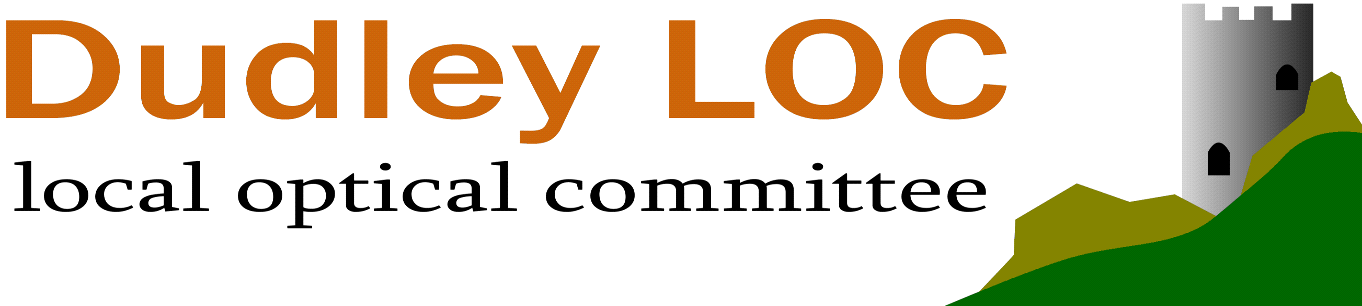 